АДМИНИСТРАЦИЯ ХАДЫЖЕНСКОГО ГОРОДСКОГО ПОСЕЛЕНИЯ АПШЕРОНСКОГО РАЙОНАПОСТАНОВЛЕНИЕот 27.02.2017 г.                                                                                           № 80г. Хадыженск Об утверждении положения о контрактном управляющемХадыженского городского поселения Апшеронского районаВ целях организации деятельности администрации Хадыженского городского поселения Апшеронского района при осуществлении закупок для собственных нужд, в соответствии со статьей 38 Федерального закона от 05.04.2013 N 44-ФЗ "О контрактной системе в сфере закупок товаров, работ, услуг для обеспечения государственных и муниципальных нужд"                    п о с т а н о в л я ю:1.Утвердить прилагаемое  положение о контрактном управляющем Хадыженского городского поселения Апшеронского района .2. Главному  специалисту  отдела  организационно-кадровой работы администрации  Хадыженского городского  поселения Апшеронского района Р.К. Варельджан опубликовать настоящее постановление в установленном  порядке.3.Постановление администрации Хадыженского городского поселения от 24.03.2013 №116  «Об утверждении положения о контрактном управляющем Хадыженского городского поселения Апшеронского района», признать утратившим силу.4. Контроль за исполнением настоящего постановления возложить на заместителя главы Хадыженского городского поселения Апшеронского района Е. В. Исхакову.5. Распоряжение вступает в силу со дня его опубликования.Глава Хадыженского городского поселения Апшеронского района                                                     Ф.В. КравцовПРИЛОЖЕНИЕ УТВЕРЖДЕНОпостановлением администрацииХадыженское городское поселениеАпшеронского районаот 27.02.2017.№80Положение о контрактном управляющем Хадыженского городского поселения Апшеронского района.1. Общие положения1.1. Настоящее Положение (регламент) о контрактном управляющем Хадыженского городского поселения Апшеронского района (далее – Положение) устанавливает правила организации деятельности контрактного управляющего Хадыженского городского поселения Апшеронского района (далее – контрактного управляющего) при планировании и осуществлении закупок товаров, работ, услуг для обеспечения нужд Хадыженского городского поселения Апшеронского района (далее – Заказчик).1.2. Используемые в настоящем Положении понятия (далее - понимаются в том значении, в котором они определены в Федеральном законе от 05.04.2013 № 44-ФЗ «О контрактной системе в сфере закупок товаров, работ, услуг для обеспечения государственных и муниципальных нужд» (далее – Федеральный закон).1.3. Контрактный управляющий в своей деятельности руководствуется Конституцией Российской Федерации, Федеральным законом от 05.04.2013 № 44-ФЗ «О контрактной системе в сфере закупок товаров, работ, услуг для обеспечения государственных и муниципальных нужд» (далее – Федеральный закон), гражданским законодательством Российской Федерации, бюджетным законодательством Российской Федерации, приказом министерства экономического развития от 29.10.2013 № 631 «Об утверждении Типового положения (регламента) о контрактной службе», иными нормативными правовыми актами Российской федерации, настоящим Положением.1.4. На должность контрактного управляющего принимается лицо, имеющее высшее профессиональное образование или дополнительное профессиональное образование в сфере закупок.              2.  Функциональные обязанности контрактного управляющего 2.1. В целях обеспечения планирования и осуществления закупок товаров, работ, услуг для обеспечения нужд  контрактный управляющий осуществляет следующие функции:1) планирование закупок: разработка плана закупок, осуществление подготовки изменений для внесения в план закупок ;2) организация на стадии планирования закупок консультаций с поставщиками (подрядчиками, исполнителями) и участие в таких консультациях в целях определения состояния конкурентной среды на соответствующих рынках товаров, работ, услуг, определения наилучших технологий и других решений для обеспечения нужд Заказчика ;3) обоснование закупок ;2.2.  участие в заседаниях единой комиссии по осуществлению закупок Заказчика (далее – комиссия по осуществлению закупок).2.3. Размещение в единой информационной системе плана закупок и внесение в него изменений.
        2.4. Разработка плана-графика.
        2.5. Осуществление подготовки изменений для внесения в план-график.
        2.6. Размещение в единой информационной системе плана-графика и внесенных в него изменений.2.7. Информация о реализации планов закупок и планов-графиков.
        2.8. Определение и обоснование начальной (максимальной) цены контракта (договора).
        2.9. Осуществление подготовки и размещение в единой информационной системе извещений об осуществлении закупок.
        2.10. Осуществление подготовки и размещение в единой информационной системе документации о закупках и проектов контрактов (договоров).
        2.11. Осуществление подготовки и направление приглашений принять участие в определении поставщиков (подрядчиков, исполнителей) способами, предусмотренными Федеральным законом от 5 апреля . N 44-ФЗ "О контрактной системе в сфере закупок товаров, работ, услуг для обеспечения государственных и муниципальных нужд".
        2.12. Обеспечение осуществления закупок, в том числе заключение контрактов (договоров).
        2.13. Организует обязательное общественное обсуждение закупки товара, работы или услуги в случаях, предусмотренных Законом.
        2.14. По результатам обязательного общественного обсуждения закупки товара, работы или услуги в случае необходимости вносит изменения в планы закупок, планы-графики, документацию о закупках или организует отмену закупки;
        2.15.Размещение отчетов заказчика, предусмотренные законодательством Российской Федерации и иными нормативными правовыми актами о контрактной системе в сфере закупок товаров, работ, услуг для обеспечения государственных и муниципальных нужд.
         2.16. Размещение иной информации и документов, размещение которых в единой информационной системе предусмотрено законодательством Российской Федерации и иными нормативными правовыми актами о контрактной системе в сфере закупок товаров, работ, услуг для обеспечения государственных и муниципальных нужд.
         2.17. Участие в рассмотрении дел об обжаловании результатов определения поставщиков (подрядчиков, исполнителей).
         2.18. Осуществление подготовки материалов для выполнения претензионной работы (на основании актов технических специалистов).
         2.19. Взаимодействие с поставщиком (подрядчиком, исполнителем) при изменении, расторжении контракта. 2.20. При необходимости привлечение к своей работе экспертов, экспертных организаций в соответствии с требованиями, предусмотренными Федеральным законом от 5 апреля . N 44-ФЗ "О контрактной системе в сфере закупок товаров, работ, услуг для обеспечения государственных и муниципальных нужд" и иными нормативными правовыми актами.
         2.21. Направление поставщику (подрядчику, исполнителю) требования об уплате неустоек (штрафов, пеней).

                          3. Полномочия контрактного управляющего 3.1. В целях исполнения функциональных обязанностей контрактный управляющий  обладает следующими полномочиями:3.1.1. При планировании закупок:1) выбор способа определения поставщика (подрядчика, исполнителя); 2) разработка плана закупок, подготовка изменений в план закупок, размещение плана закупок, изменений в план закупок в единой информационной системе;3) организация утверждения Заказчиком плана закупок 3.1.2. При определении поставщиков (подрядчиков, исполнителей):1) подготовка извещений об осуществлении закупок, документации о закупках (за исключением описания объекта закупки), проектов контрактов, изменений в извещения об осуществлении закупок, в документацию о закупках, приглашения принять участие в определении поставщиков (подрядчиков, исполнителей) закрытыми способами;2) подготовка описания объекта закупки в документации о закупке;3) подготовка протоколов заседаний комиссий по осуществлению закупок на основании решений, принятых членами комиссии по осуществлению закупок;4) организационно-техническое обеспечение деятельности комиссий по осуществлению закупок, в том числе обеспечивает проверку:соответствие требованиям, установленным в соответствии с законодательством Российской Федерации к лицам, осуществляющим поставку товара, выполнение работы, оказание услуги, являющихся объектом закупки;-непроведение ликвидации участника закупки - юридического лица и отсутствие решения арбитражного суда о признании участника закупки - юридического лица или индивидуального предпринимателя несостоятельным (банкротом) и об открытии конкурсного производства;-неприостановление деятельности участника закупки в порядке, установленном Кодексом Российской Федерации об административных правонарушениях, на дату подачи заявки на участие в закупке;-отсутствие у участника закупки недоимки по налогам, сборам, задолженности по иным обязательным платежам в бюджеты бюджетной системы Российской Федерации (за исключением сумм, на которые предоставлены отсрочка, рассрочка, инвестиционный налоговый кредит в соответствии с законодательством Российской Федерации о налогах и сборах, которые реструктурированы в соответствии с законодательством Российской Федерации, по которым имеется вступившее в законную силу решение суда о признании обязанности заявителя по уплате этих сумм исполненной или которые признаны безнадежными к взысканию в соответствии с законодательством Российской Федерации о налогах и сборах) за прошедший календарный год, размер которых превышает двадцать пять процентов балансовой стоимости активов участника закупки, по данным бухгалтерской отчётности за последний отчетный период. Участник закупки считается соответствующим установленному требованию в случае, если им в установленном порядке подано заявление об обжаловании указанных недоимки, задолженности и решение по такому заявлению на дату рассмотрения заявки на участие в определении поставщика (подрядчика, исполнителя) не принято;-отсутствие у участника закупки - физического лица либо у руководителя, членов коллегиального исполнительного органа, лица, исполняющего функции единоличного исполнительного органа, или главного бухгалтера юридического лица - участника закупки судимости за преступления в сфере экономики и (или) преступления, предусмотренные статьями 289, 290, 291, 291.1 Уголовного кодекса Российской Федерации (за исключением лиц, у которых такая судимость погашена или снята), а также неприменение в отношении указанных физических лиц наказания в виде лишения права занимать определенные должности или заниматься определённой деятельностью, которые связаны с поставкой товара, выполнением работы, оказанием услуги, являющихся объектом осуществляемой закупки, и административного наказания в виде дисквалификации ;-участник закупки - юридическое лицо, которое в течение двух лет до момента подачи заявки на участие в закупке не было привлечено к административной ответственности за совершение административного правонарушения, предусмотренного статьёй 19.28 Кодекса Российской Федерации об административных правонарушениях;обладание участником закупки исключительными правами на результаты интеллектуальной деятельности, если в связи с исполнением контракта заказчик приобретает права на такие результаты, за исключением случаев заключения контрактов на создание произведений литературы или искусства, исполнения, на финансирование проката или показа национального фильма;-отсутствие между участником закупки и заказчиком конфликта интересов, под которым понимаются случаи, при которых руководитель заказчика, член комиссии по осуществлению закупок, руководитель контрактной службы заказчика, контрактный управляющий состоят в браке с физическими лицами, являющимися выгодоприобретателями, единоличным исполнительным органом хозяйственного общества (директором, генеральным директором, управляющим, президентом и другими), членами коллегиального исполнительного органа хозяйственного общества, руководителем (директором, генеральным директором) учреждения или унитарного предприятия либо иными органами управления юридических лиц                                   участников закупки, с физическими лицами, в том числе зарегистрированными в качестве индивидуального предпринимателя, - участниками закупки либо являются близкими родственниками (родственниками по прямой восходящей и нисходящей линии (родителями и детьми, дедушкой, бабушкой и внуками), полнородными и неполнородными (имеющими общих отца или мать) братьями и сестрами), усыновителями или усыновленными указанных физических лиц. Под выгодоприобретателями для целей настоящей статьи понимаются физические лица, владеющие напрямую или косвенно (через юридическое лицо или через несколько юридических лиц) более чем десятью процентами голосующих акций хозяйственного общества либо долей, превышающей десять процентов в уставном капитале хозяйственного общества;- участник закупки не является офшорной компанией.- отсутствия в реестре недобросовестных поставщиков (подрядчиков, исполнителей) информации об участнике закупки - юридическом лице, в том числе информации об учредителях, о членах коллегиального исполнительного органа, лице, исполняющем функции единоличного исполнительного органа участника закупки;-соответствия дополнительным требованиям, устанавливаемым в соответствии с частью 2 статьи 31 Федерального закона;5) предоставление учреждениям и предприятиям уголовно-исполнительной системы, организациям инвалидов преимущества в отношении предлагаемой ими цены контракта;6) осуществление закупки у субъектов малого предпринимательства, социально ориентированных некоммерческих организаций, устанавливает требование о привлечении к исполнению контракта субподрядчиков, соисполнителей из числа субъектов малого предпринимательства, социально ориентированных некоммерческих организаций;7) размещение в единой информационной системе или до ввода в эксплуатацию указанной системы на официальном сайте Российской Федерации в информационно-телекоммуникационной сети "Интернет" для размещения информации о размещении заказов на поставки товаров, выполнение работ, оказание услуг извещения об осуществлении закупок, документацию о закупках и проекты контрактов, протоколы, предусмотренные Федеральным законом;8) обеспечение опубликования по решению руководителя контрактной службы извещения об осуществлении закупок в любых средствах массовой информации или размещения этого извещения на сайтах в информационно-телекоммуникационной сети "Интернет" при условии, что такое опубликование или такое размещение осуществляется наряду с предусмотренным Федеральным законом размещением;9) подготовка и направление в письменной форме или в форме электронного документа разъяснений положений документации о закупке;10) обеспечение сохранности конвертов с заявками на участие в закупках, защищенности, неприкосновенности и конфиденциальности поданных в форме электронных документов заявок на участие в закупках и обеспечение рассмотрения содержания заявок на участие в закупках только после вскрытия конвертов с заявками на участие в закупках или открытия доступа к поданным в форме электронных документов заявкам на участие в закупках;11) предоставление возможности всем участникам закупки, подавшим заявки на участие в закупке, или их представителям присутствовать при вскрытии конвертов с заявками на участие в закупке и (или) открытии доступа к поданным в форме электронных документов заявкам на участие в закупке;12) обеспечение возможности в режиме реального времени получать информацию об открытии доступа к поданным в форме электронных документов заявкам на участие в закупке;13) осуществление аудиозаписи вскрытия конвертов с заявками на участие в закупках и (или) открытия доступа к поданным в форме электронных документов заявкам на участие в закупках;14) хранение в сроки, установленные законодательством, протоколов, составленных в ходе проведения закупок, заявок на участие в закупках, документации о закупках, изменений, внесенных в документацию о закупках, разъяснений положений документации о закупках и аудиозаписи вскрытия конвертов с заявками на участие в закупках и (или) открытия доступа к поданным в форме электронных документов заявкам на участие в закупках;15) согласование применения закрытых способов определения поставщиков (подрядчиков, исполнителей) в порядке, установленном федеральным органом исполнительной власти по регулированию контрактной системы в сфере закупок, в соответствии с частью 3 статьи 84 Федерального закона;16) направление необходимых документов для заключения контракта с единственным поставщиком (подрядчиком, исполнителем) по результатам несостоявшихся процедур определения поставщика в установленных Федеральным законом случаях в соответствующие органы, определенные пунктом 25 части 1 статьи 93 Федерального закона;17) обоснование в документально оформленном отчете невозможности или нецелесообразности использования иных способов определения поставщика (подрядчика, исполнителя), а также цены контракта и иные существенные условия контракта в случае осуществления закупки у единственного поставщика (подрядчика, исполнителя) для заключения контракта;18) размещение в единой информационной системе без подписи Заказчика проекта контракта, который составляется путем включения цены контракта предложенной победителем торгов;19) организация подписания контракта Заказчиком после подписания его победителем торгов в сроки, установленные Федеральным законом;20)направление необходимых документов для заключения контракта с единственным поставщиком (подрядчиком, исполнителем) по результатам несостоявшихся процедур определения поставщика в установленных Федеральным законом случаях в соответствующие органы, определенные пунктом 25 части 1 статьи 93 Федерального закона;3.1.3. При исполнении, изменении, расторжении контракта:1) размещение в  единой информационной системе отчета, содержащего информацию об исполнении контракта, о соблюдении промежуточных и окончательных сроков контракта, о ненадлежащем исполнении контракта (с указанием допущенных нарушений) или о неисполнении контракта и о санкциях, которые применены в связи с нарушением условий контракта или его неисполнением, об изменении или о расторжении контракта в ходе его исполнения, за исключением сведений, составляющих государственную тайну;2) хранение в сроки, установленные законодательством, контрактов и документов, оформленных при исполнении, изменении, расторжении контракта.3) организует возврат денежных средств, внесенных в качестве обеспечения исполнения заявок или обеспечения исполнения контрактов.3.2. При исполнении служебных обязанностей контрактный управляющий вправе самостоятельно принимать решения по вопросам:
координации в пределах компетенции контрактной службы работу других структурных  подразделений заказчика.
        3.3. В соответствии со своими должностными обязанностями контрактный управляющий принимает решения в сроки, установленные законодательными и иными нормативными правовыми актами Российской Федерации.

                4. Требования к контрактному управляющему4.1. В целях реализации функций и полномочий, указанных в разделах 2 и 3 настоящего Положения, работники контрактной службы обязаны соблюдать обязательства и требования, установленные Федеральным законом, в том числе:1) не допускать разглашения сведений, ставших им известными в ходе проведения процедур определения поставщика (подрядчика, исполнителя), кроме случаев, прямо предусмотренных законодательством Российской Федерации;2) не проводить переговоров с участниками закупок до выявления победителя определения поставщика (подрядчика, исполнителя), кроме случаев, прямо предусмотренных законодательством Российской Федерации;3) привлекать в случаях, в порядке и с учетом требований, предусмотренных действующим законодательством Российской Федерации, в том числе Федеральным законом, к своей работе экспертов, экспертные организации.                5. Ответственность контрактного управляющегоКонтрактный  управляющий несет ответственность:
        5.1. За правонарушения, совершенные в процессе осуществления своей деятельности, - в пределах, определенных действующим административным, уголовным, гражданским законодательством Российской Федерации.
        5.2. Контрактный управляющий несет персональную ответственность за                    соблюдение требований, установленных законодательством РФ о контрактной системе в сфере закупок и нормативными правовыми актами, ---регулирующими отношения, касающиеся:
        -планирования закупок товаров, работ, услуг;
        -определения поставщиков (подрядчиков, исполнителей);
        -заключения гражданско-правового договора;
        -особенностей исполнения контрактов (договоров);
        -мониторинга закупок товаров, работ, услуг;
        -аудита в сфере закупок товаров, работ, услуг;
    -контроля за соблюдением законодательства РФ.

Заместитель главыХадыженского городскогопоселения                                     					Е.В. Исхакова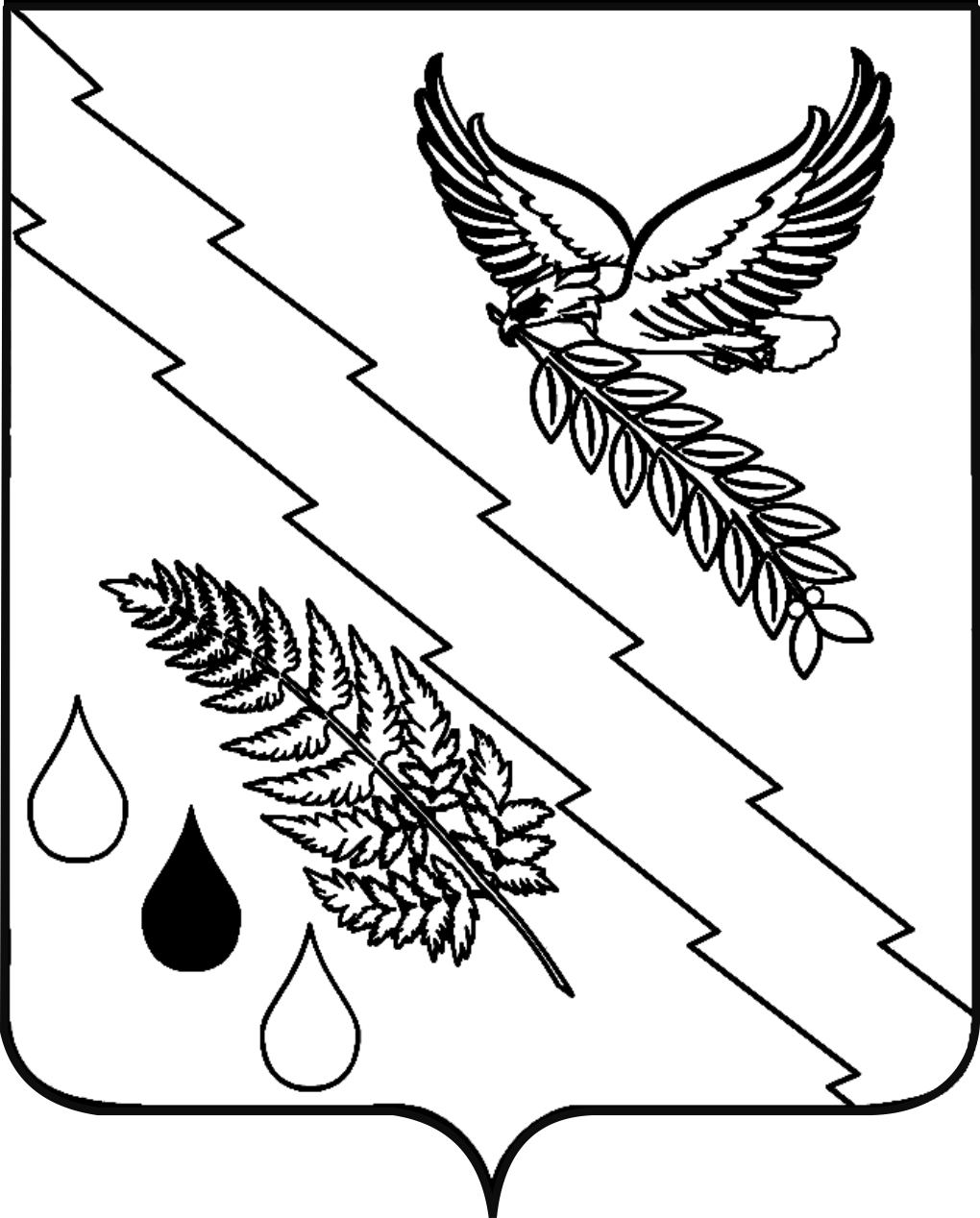 